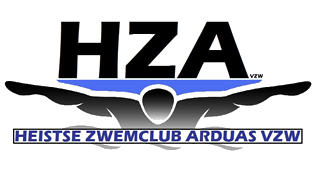 Over HZA
De Heistse Zwemclub Arduas (HZA) is een club die zwemlessen geeft voor jong en oud, recreatief of competitief, valide of G-sporter, met als doel om iedereen te laten genieten van de zwemsport.Voor onze zwemmers van de zwemlessen zijn we op zoek naar: Administratief Coördinator Zwemlessen De trainingen vinden plaats op maandag en dinsdag tussen 18.30u tot 20.00u. Heb jij interesse voor deze leuke job?Stuur dan een mailtje met je cv naar bestuur@hzarduas.be Je verantwoordelijkhedenJe volgt de lesgevers (studenten) opJe regelt de administratie en groepsindelingenJe staat de ouders te woord bij vragenJouw profielJe bent organisatorisch sterkJe bent klantvriendelijk en altijd bereid om te helpen Je hebt leidinggevende capaciteitenJe bent gemotiveerd, gedreven en hebt een hart voor kinderenWat bieden wij jou?Een interessante hobby met verantwoordelijkheid en sociale contactenWerken in een sportieve en dynamische omgevingSamenwerken met een enthousiast, gepassioneerd team Deels thuiswerkEerlijke, vaste vergoeding